Salmo 119 (Extracto) Felices los que van por un camino intachable,                                                                                                          los que siguen la ley del Señor,                                                                                                                            felices los que cumplen sus prescripciones                                                                                                                      y lo buscan de todo corazón                                                                                                                                       los que van por sus caminos,                                                                                                                                   sin hacer ningún mal.Tú promulgaste tus mandamientos                                                                                                                      para que se cumplieran íntegramente.¡Ojalá yo me mantenga firme                                                                                                                                    en la observancia de tus preceptos!                                                                                                                      Así no sentiré vergüenza,                                                                                                                                            al considerar tus mandamientos.Te alabaré con un corazón recto,                                                                                                                    cuando aprenda tus justas decisiones.                                                                                                             Quiero cumplir fielmente tus preceptos:                                                                                                               no me abandones del todo.Gloria al Padre, y al Hijo y al Espíritu Santo,Como era en el principio, ahora y siempre,Y por los siglos de los siglos.Amén.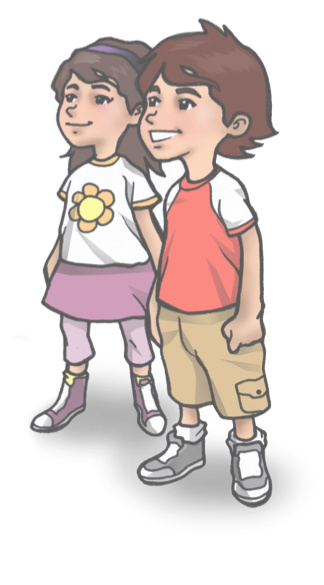 